Załącznik do zapytania ofertowego nr 1 OPIS PRZEDMIOTU ZAMÓWIENIANa zadanie - „Zakup wraz z dostawą świątecznego elementu dekoracyjnego”SPECYFIKACJA:Zakup sztucznej choinki zewnętrznej wolnostojącej – element 3D, kształt stożka.Wysokość łącznie ze zwieńczeniem min. 10 m, max. 11 m.Średnica min 2,80 m, max. 3,5 m. .Powyżej 7500 punktów świetlnych LED – kolor ciepły biały.Napięcie 24 V.Klasa szczelności IP 67.Z balastem.Konstrukcja stalowa, zabezpieczona antykorozyjnie, pokryta powłoką epoksydową.Konstrukcja dzielona na segmenty. Całość konstrukcji zaprojektowana i wykonana z uwzględnieniem łatwego montażu i demontażu, w taki sposób, aby nie było konieczności każdorazowego oddzielnego montażu i demontażu dekoracji i elementów świetlnych.Dekory choinki z oświetleniem typu LED: zwieńczenie gwiazdą, kolorystyka dekorów na choince – czerwień, barwa ciepła biała.Igliwie syntetyczne o kolorze zielonym, trudnopalna.Możliwość mocowania do podłoża.Dostawa Kościan.Termin realizacji – do dnia 15.11.2021 r.Gwarancja – minimum 24 miesiące.Zdjęcie poglądowe.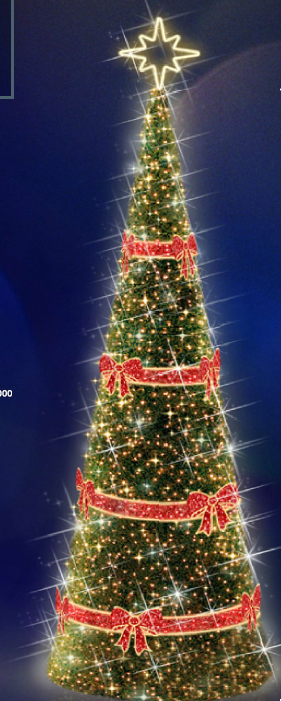 